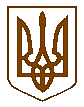 МІНІСТЕРСТВО ФІНАНСІВ УКРАЇНИНАКАЗвід 26.04.2023                                       Київ                                           № 215Зареєстрований в Міністерстві юстиції України 28 квітня 2023 року за № 705/39761Про внесення зміни до наказуМіністерства фінансів України від 06 квітня 2023 року № 174Відповідно до абзацу одинадцятого пункту 13 Положення про державну реєстрацію нормативно-правових актів міністерств, інших органів виконавчої влади, затвердженого постановою Кабінету Міністрів України від 28 грудня
1992 року № 731, підпункту 5 пункту 4 Положення про Міністерство фінансів України, затвердженого постановою Кабінету Міністрів України від 20 серпня 2014 року № 375,НАКАЗУЮ:1. У заголовку наказу Міністерства фінансів України від 06 квітня 2023 року № 174 «Про внесення змін до Порядку проведення оцінки виконання головним бухгалтером бюджетної установи своїх повноважень», зареєстрованого у Міністерстві юстиції України 20 квітня 2023 року за № 651/39707, слово «змін» замінити словом «зміни».2. Департаменту методології бухгалтерського обліку та нормативного забезпечення аудиторської діяльності в установленому порядку забезпечити:подання цього наказу на державну реєстрацію до Міністерства юстиції України;оприлюднення цього наказу.3. Цей наказ набирає чинності з дня його офіційного опублікування.4. Контроль за виконанням цього наказу покласти на заступника Міністра Воробей С. І.Міністр                                                                                      Сергій МАРЧЕНКО